Ш У Ö МП  О С Т А Н О В Л Е Н И Еот  02 августа 2017 года                                                                              № 638 Республика Коми, Ижемский район, с. ИжмаОб утверждении  программы «Противодействие коррупции  в муниципальном образовании муниципального района «Ижемский» (2017-2020 годы)»Руководствуясь Федеральным законом от 25 декабря 2008 г. № 273-ФЗ «О противодействии коррупции», Указом Президента Российской Федерации от 13 апреля 2010 г. № 460 «О Национальной стратегии противодействия коррупции и Национальном плане противодействия коррупции на 2010 - 2011 годы», Указом Президента Российской Федерации от 1 апреля 2016 г. № 147 «О Национальном плане противодействия коррупции на 2016 - 2017 годы», Законом Республики Коми от 29 сентября 2008 г. № 82-РЗ «О противодействии коррупции в Республике Коми», постановлением Правительства Республики Коми от 29 июля 2014 г. № 308 «Об утверждении региональной программы «Противодействие коррупции в Республике Коми (2014 - 2016 годы)»администрация муниципального района «Ижемский»П О С Т А Н О В Л Я Е Т:1. Утвердить программу «Противодействие коррупции  в муниципальном образовании муниципального района «Ижемский» (2017-2020 годы)» согласно приложению.2.  Постановление вступает в силу со дня принятия.Руководитель администрациимуниципального района «Ижемский»                                         Л.И.ТерентьеваУтвержденаПостановлениемадминистрации муниципального района«Ижемский»от 02 августа  2017 г. № 638(приложение)Программа «Противодействие коррупции  в муниципальном образовании муниципального района «Ижемский» (2017-2020 годы)»Программа разработана на основании Федерального закона от 25 декабря 2008 г. № 273-ФЗ «О противодействии коррупции», Указа Президента Российской Федерации от 13 апреля 2010 г. № 460 «О Национальной стратегии противодействия коррупции и Национальном плане противодействия коррупции на 2010 - 2011 годы», Указа Президента Российской Федерации от 1 апреля 2016 г. № 147 «О Национальном плане противодействия коррупции на 2016 - 2017 годы», Закона Республики Коми от 29 сентября 2008 г. № 82-РЗ «О противодействии коррупции в Республике Коми», постановления Правительства Республики Коми от 29 июля 2014 г. № 308 «Об утверждении региональной программы «Противодействие коррупции в Республике Коми (2014 - 2016 годы)».Программа представляет собой комплекс взаимоувязанных мероприятий, направленных на противодействие коррупции в муниципальном образовании муниципального района «Ижемский», подведомственных ему муниципальных учреждениях, организационно-методическое руководство, координацию и контроль за деятельностью которых осуществляют органы местного самоуправления муниципального образования муниципального района «Ижемский», отраслевые (функциональные органы) органы администрации муниципального района «Ижемский», имеющие статус отдельного юридического лица, а также в муниципальных образованиях сельских поселений, расположенных в границах муниципального образования муниципального района «Ижемский».В структуру Программы входят следующие разделы:1. Цель и задачи Программы.2. Сроки реализации Программы.3. Система программных мероприятий.4. Оценка ожидаемой эффективности от реализации Программы. Целевые индикаторы (показатели) Программы.5. Система управления и контроля Программой.ПАСПОРТпрограммы «Противодействие коррупции  в муниципальном образовании муниципального района «Ижемский» (2017-2020 годы)»Система программных мероприятийОценка ожидаемой эффективности от реализации Программы.Целевые индикаторы (показатели) ПрограммыРеализация программных мероприятий окажет существенное влияние на снижение уровня коррупционных рисков в деятельности органов местного самоуправления муниципального образования муниципального района «Ижемский», отраслевых (функциональных) органов администрации муниципального района «Ижемский», имеющих статус отдельного юридического лица, подведомственных муниципальных учреждениях, организационно-методическое руководство, координацию и контроль за деятельностью которых осуществляют органы местного самоуправления муниципального образования муниципального района «Ижемский», отраслевые (функциональные) органы администрации муниципального образования муниципального района «Ижемский», имеющие статус отдельного юридического лица, а также в муниципальных образованиях сельских поселений, расположенных в границах муниципального образования муниципального района «Ижемский», минимизацию причин и условий их возникновения, будет способствовать:- предупреждению и выявлению коррупционных правонарушений в деятельности органов местного самоуправления муниципального образования муниципального района «Ижемский», отраслевых (функциональных) органов администрации муниципального образования муниципального района «Ижемский», имеющих статус отдельного юридического лица, подведомственных муниципальных учреждениях, организационно-методическое руководство, координацию и контроль за деятельностью которых осуществляют органы местного самоуправления муниципального образования муниципального района «Ижемский», отраслевые (функциональные) органы администрации муниципального района «Ижемский», имеющие статус отдельного юридического лица, а также в муниципальных образованиях сельских поселений, расположенных в границах муниципального образования муниципального района «Ижемский»;- повышению степени удовлетворенности граждан и организаций качеством и доступностью муниципальных услуг, предоставляемых органами местного самоуправления муниципального образования муниципального района «Ижемский», отраслевыми (функциональными) органами администрации муниципального района «Ижемский», имеющими статус отдельного юридического лица, и подведомственными учреждениями;- совершенствованию и развитию направлений взаимодействия муниципального образования муниципального образования муниципального района «Ижемский» с государственными органами и институтами гражданского общества по вопросам противодействия коррупции;- повышению доверия общества к деятельности органов местного самоуправления муниципального образования муниципального района «Ижемский», отраслевых (функциональных) органов администрации муниципального района «Ижемский», имеющих статус отдельного юридического лица, подведомственных муниципальных учреждениях, организационно-методическое руководство, координацию и контроль за деятельностью которых осуществляют органы местного самоуправления муниципального образования муниципального района «Ижемский», отраслевые (функциональные) органы администрации муниципального образования муниципального района «Ижемский», имеющие статус отдельного юридического лица, а также органов местного самоуправления муниципальных образований сельских поселений, расположенных в границах муниципального образования муниципального района «Ижемский»;- повышению правовой культуры граждан, формированию в общественном сознании устойчивых моделей законопослушного поведения;- усилению взаимодействия с подведомственными муниципальными учреждениями, организационно-методическое руководство, координацию и контроль за деятельностью которых осуществляют органы местного самоуправления муниципального образования муниципального района «Ижемский», отраслевые (функциональные) органы администрации  муниципального района «Ижемский», имеющие статус отдельного юридического лица, в реализации антикоррупционной политики;- усилению взаимодействия с сельскими поселениями муниципального образования муниципального района «Ижемский» в реализации антикоррупционной политики;- обеспечению общественного контроля за реализацией мер по противодействию коррупции в муниципальном образовании муниципального района «Ижемский», подведомственных ему муниципальных учреждениях, организационно-методическое руководство, координацию и контроль за деятельностью которых осуществляют органы местного самоуправления муниципального образования муниципального района «Ижемский», отраслевые (функциональные) органы администрации муниципального района «Ижемский», имеющие статус отдельного юридического лица.Оценка Программы проводится администрацией муниципального района «Ижемский» 1 раз в полугодие, в срок до 1 августа (за 1 полугодие отчетного года), до 1 февраля (за отчетный год), на основе целевых индикаторов (показателей), позволяющих оценить ход реализации Программы. При оценке целевых индикаторов (показателей) может быть принято одно из двух значений: «да» (максимальная оценка, равная единице) или «нет» (минимальная оценка, равная нулю). При этом, в случае отсутствия значения индикатора (показателя) по причинам, предусмотренным законодательством, индикатор (показатель) считается выполненным в полном объеме и по нему принимается значение «да» (максимальная оценка, равная единице).Итоговая оценка эффективности выполнения Программы рассчитывается как сумма полученных оценок всех целевых индикаторов (показателей).В качестве оценочного инструмента соответствия количества баллов в оценке используется шкала оценок, согласно которой значение итоговой оценки эффективности Программы оценивается как «Эффективна», «Умеренно эффективна», «Адекватна», «Неэффективна».Система управления и контроля за ПрограммойОтветственность за своевременное и качественное выполнение мероприятий Программы несут исполнители Программы (руководители структурных подразделений, должностные лица).Общий контроль за выполнением Программы возлагается на руководителя администрации муниципального образования муниципального района «Ижемский».Доклад о ходе реализации Программы 1 раз в полугодие, в срок до 1 августа текущего года (за 1 полугодие отчетного года), до 1 февраля года, следующего за отчетным (за отчетный год), предоставляется руководителю администрации муниципального образования муниципального района «Ижемский».Доклад о ходе реализации Программы рассматривается на заседаниях Совета муниципального района «Ижемский» и размещается на официальном сайте муниципального образования муниципального района «Ижемский» в разделе «Противодействие коррупции» в 10-дневный срок после его утверждения.«Изьва»муниципальнöй райöнсаадминистрация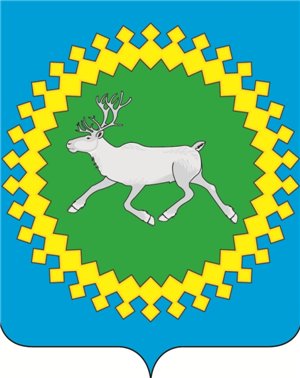 Администрациямуниципального района«Ижемский»Наименование ПрограммыПрограмма «Противодействие коррупции  в муниципальном образовании муниципального района «Ижемский»  (2017-2020 годы)»  (далее - Программа)Основания для разработки ПрограммыФедеральный закон от 25 декабря 2008 г. № 273-ФЗ «О противодействии коррупции»;Указ Президента Российской Федерации от 13 апреля 2010 г. № 460 «О Национальной стратегии противодействия коррупции и Национальном плане противодействия коррупции на 2010 - 2011 годы»;Указ Президента Российской Федерации от 1 апреля 2016 г. № 147 «О Национальном плане противодействия коррупции на 2016 - 2017 годы»;Закон Республики Коми от 29 сентября 2008 г. № 82-РЗ «О противодействии коррупции в Республике Коми»;постановление Правительства Республики Коми от 29 июля 2014 г. № 308 «Об утверждении региональной программы «Противодействие коррупции в Республике Коми (2014 - 2016 годы)»Заказчик - координатор программыАдминистрация муниципального района «Ижемский»Цель и задачи ПрограммыСовершенствование системы мер по противодействию коррупции в муниципальном образовании муниципального района «Ижемский», подведомственных ему муниципальных учреждениях, организационно-методическое руководство, координацию и контроль за деятельностью которых осуществляют органы местного самоуправления муниципального района «Ижемский», отраслевые (функциональные органы) органы администрации муниципального района «Ижемский», имеющие статус отдельного юридического лица, а также в муниципальных образованиях сельских поселений, расположенных в границах муниципального образования муниципального района «Ижемский».Задачи Программы:- совершенствование правовых основ и организационных мер, направленных на противодействие коррупции в муниципальном образовании муниципального района «Ижемский», выявление и устранение коррупционных рисков;- повышение эффективности противодействия коррупции и совершенствование антикоррупционных механизмов в реализации кадровой политики в муниципальном образовании муниципального района «Ижемский»;- повышение эффективности антикоррупционного обучения, информационно-пропагандистских и просветительских мер, направленных на создание в обществе атмосферы нетерпимости к коррупционным проявлениям, обеспечение информационной прозрачности деятельности органов местного самоуправления муниципального образования муниципального района «Ижемский»;- противодействие коррупции в сферах, где наиболее высоки коррупционные риски (в сфере закупок товаров, работ, услуг для обеспечения муниципальных нужд, земельные и имущественные отношения);- противодействие коррупции в муниципальных учреждениях муниципального образования муниципального района «Ижемский», организационно-методическое руководство, координацию и контроль за деятельностью которых осуществляют органы местного самоуправления муниципального образования муниципального района «Ижемский», отраслевые (функциональные) органы администрации  муниципального района «Ижемский», имеющие статус отдельного юридического лица;- противодействие коррупции в муниципальных образованиях сельских поселений, расположенных в границах муниципального образования муниципального района «Ижемский»Сроки реализации Программы2017 - 2020 годыОбъемы и источники финансирования ПрограммыРеализация мероприятий Программы осуществляется в рамках средств, выделяемых на финансирование текущей деятельности органов местного самоуправления муниципального образования муниципального района «Ижемский»Целевые индикаторы (показатели) Программы- полнота правового регулирования (соответствие муниципальных правовых актов, принятых в органах местного самоуправления муниципального образования муниципального района «Ижемский», перечню правовых актов органа местного самоуправления в сфере противодействия коррупции, разработанному Управлением государственной гражданской службы Республики Коми) (да/нет);- своевременность принятия (актуализации принятых) муниципальных правовых актов органов местного самоуправления муниципального образования муниципального района «Ижемский» (да/нет);- повышение уровня удовлетворенности граждан качеством муниципальных услуг, предоставляемых органами местного самоуправления муниципального образования муниципального района «Ижемский», отраслевыми (функциональными) органами администрации муниципального образования муниципального района «Ижемский», имеющими статус отдельного юридического лица, и подведомственными учреждениями, по сравнению с прошлым годом (да/нет);- наличие утвержденных (актуализированных) административных регламентов предоставления муниципальных услуг, осуществления функций муниципального контроля по всем муниципальным услугам, предоставляемым органами местного самоуправления муниципального образования муниципального района «Ижемский», отраслевыми (функциональными) органами администрации муниципального образования муниципального района «Ижемский», имеющими статус отдельного юридического лица, и подведомственными учреждениями, всем осуществляемым функциям муниципального контроля (да/нет);- качество разработанных проектов муниципальных правовых актов муниципального образования муниципального района «Ижемский» (снижение количества выявленных коррупциогенных факторов в отчетном периоде по сравнению с аналогичным периодом прошлого года) (да/нет);- уровень выполнения требований законодательства о доступе к информации о деятельности органов местного самоуправления муниципального образования муниципального района «Ижемский», отраслевых (функциональных) органов администрации муниципального образования муниципального района «Ижемский», имеющих статус отдельного юридического лица, установленных Федеральным законом от 09.02.2009 № 8-ФЗ «Об обеспечении доступа к информации о деятельности государственных органов и органов местного самоуправления» (да/нет);- отсутствие фактов установленных коррупционных правонарушений в органах местного самоуправления муниципального образования муниципального района «Ижемский», отраслевых (функциональных) органах администрации муниципального района «Ижемский», имеющих статус отдельного юридического лица, подведомственных муниципальных учреждениях, организационно-методическое руководство, координацию и контроль за деятельностью которых осуществляют органы местного самоуправления муниципального образования муниципального района «Ижемский», отраслевые (функциональные) органы администрации муниципального района «Ижемский», имеющие статус отдельного юридического лица (да/нет);- оценка эффективности деятельности ответственных должностных лиц органов местного самоуправления муниципального образования муниципального района «Ижемский» за профилактику коррупционных и иных правонарушений (да/нет);- степень охвата граждан, впервые поступивших на муниципальную службу, муниципальных служащих муниципального образования муниципального района «Ижемский», в том числе увольняющихся с муниципальной службы, тренингами по вопросам противодействия коррупции, соблюдения запретов, ограничений, требований к служебному поведению (да/нет);- соблюдение периодичности обучения муниципальных служащих муниципального образования муниципального района «Ижемский» по программам дополнительного профессионального образования, образовательным семинарам, содержащим вопросы по противодействию коррупции (да/нет);- уровень знания антикоррупционного законодательства муниципальными служащими муниципального образования муниципального района «Ижемский» (да/нет);- оценка степени соответствия содержания и наполняемости разделов, подразделов сайтов органов местного самоуправления муниципального образования муниципального района «Ижемский», посвященных вопросам противодействия коррупции, установленным требованиям (да/нет);- полнота правового регулирования по вопросам противодействия коррупции в муниципальных образованиях сельских поселений, расположенных в границах муниципального образования муниципального района «Ижемский» (соответствие муниципальных правовых актов, принятых по вопросам противодействия коррупции в муниципальных образованиях сельских поселений, расположенных в границах муниципального образования муниципального района «Ижемский», перечню правовых актов органа местного самоуправления в сфере противодействия коррупции, разработанному Управлением государственной гражданской службы Республики Коми) (да/нет);- своевременность принятия (актуализации принятых) муниципальных правовых актов органов местного самоуправления муниципального образования муниципального района «Ижемский» по вопросам противодействия коррупции (да/нет);- степень охвата сельских поселений, расположенных в границах муниципального образования муниципального района «Ижемский», мерами контроля за соблюдением требований законодательства противодействии коррупции (да/нет)№ п/пНаименование программного мероприятияСрок исполнения мероприятия (год)Ожидаемый результатИсполнитель123451. Совершенствование правовых основ и организационных мер, направленных на противодействие коррупции в муниципальном образовании муниципального района «Ижемский», выявление и устранение коррупционных рисков1. Совершенствование правовых основ и организационных мер, направленных на противодействие коррупции в муниципальном образовании муниципального района «Ижемский», выявление и устранение коррупционных рисков1. Совершенствование правовых основ и организационных мер, направленных на противодействие коррупции в муниципальном образовании муниципального района «Ижемский», выявление и устранение коррупционных рисков1. Совершенствование правовых основ и организационных мер, направленных на противодействие коррупции в муниципальном образовании муниципального района «Ижемский», выявление и устранение коррупционных рисков1. Совершенствование правовых основ и организационных мер, направленных на противодействие коррупции в муниципальном образовании муниципального района «Ижемский», выявление и устранение коррупционных рисков1.1Разработка (актуализация принятых) муниципальных правовых актов муниципального образования муниципального района «Ижемский» по вопросам противодействия коррупции2017 - 2020 (в течение 30 дней с даты принятия (изменения) соответствующего антикоррупционного федерального и (или) республиканского законодательства)Приведение муниципальных правовых актов муниципального образования муниципального района «Ижемский» по вопросам противодействия коррупции в соответствие с федеральным и (или) республиканским законодательством в сфере противодействия коррупцииОтдел правовой и кадровой  работы администрации муниципального района «Ижемский» 1.2Проведение антикоррупционной экспертизы муниципальных правовых актов и проектов муниципальных правовых актов муниципального образования муниципального района «Ижемский»2017 - 2020Повышение качества муниципальных правовых актов муниципального образования муниципального района «Ижемский», выявление и устранение коррупциогенных факторовОтдел правовой и кадровой  работы администрации муниципального района «Ижемский»1.3Организация проведения независимой антикоррупционной экспертизы проектов муниципальных правовых актов муниципального образования муниципального района «Ижемский»2017 - 2020Повышение качества муниципальных правовых актов муниципального образования муниципального района «Ижемский», выявление и устранение коррупциогенных факторовОтдел правовой и кадровой  работы администрации муниципального района «Ижемский»1.4Разработка, утверждение и актуализация административных регламентов предоставления муниципальных услуг, осуществления функций муниципального контроля2017 - 2020 (в течение 60 дней с даты принятия (изменения) соответствующего федерального и (или) республиканского законодательства)Упорядочение деятельности органов местного самоуправления муниципального образования муниципального района «Ижемский», отраслевых (функциональных) органов администрации муниципального образования муниципального района «Ижемский», имеющих статус отдельного юридического лица, подведомственных учреждений, исключение условий коррупционных проявлений при предоставлении муниципальных услуг, при осуществлении функций муниципального контроляОрганы местного самоуправления муниципального образования муниципального района «Ижемский», отраслевые (функциональные) органы администрации муниципального района «Ижемский», имеющие статус отдельного юридического лица, подведомственные муниципальные учреждения, оказывающие муниципальную услугу1.5Организация рассмотрения вопросов правоприменительной практики в соответствии с пунктом 2.1 статьи 6 Федерального закона «О противодействии коррупции»2017 - 2020 (не реже 1 раза в квартал)Выработка и принятие мер по предупреждению и устранению причин выявленных нарушенийОтдел правовой и кадровой  работы администрации муниципального района «Ижемский»1.6Проведение мониторинга качества предоставления муниципальных услуг, предоставляемых органами местного самоуправления муниципального образования муниципального района «Ижемский», отраслевыми (функциональными) органами администрации муниципального образования муниципального района «Ижемский», имеющими статус отдельного юридического лица, муниципальными учреждениями муниципального образования муниципального района «Ижемский»ежегодно до 1 июля года, следующего за отчетнымВыработка предложений по повышению качества и доступности предоставления муниципальных услуг, устранение условий, способствующих возникновению коррупционных рисковОтдел правовой и кадровой  работы администрации муниципального района «Ижемский»1.7Проведение мониторинга обеспечения прав граждан и организаций на доступ к информации о деятельности органов местного самоуправления муниципального образования муниципального района «Ижемский», отраслевых (функциональных) органов администрации муниципального образования муниципального района «Ижемский», имеющих статус отдельного юридического лицаежегодно до 1 июля года, следующего за отчетнымВыработка предложений по устранению выявленных в ходе проведения мониторинга условий, снижающих уровень доступности информации о деятельности органов местного самоуправления муниципального образования муниципального района «Ижемский», отраслевых (функциональных) органов администрации муниципального образования муниципального района «Ижемский», имеющих статус отдельного юридического лицаОтдел правовой и кадровой  работы администрации муниципального района «Ижемский»1.8Обеспечение контроля Советом муниципального образования муниципального района «Ижемский» за осуществлением мер по противодействию коррупции в муниципальном образовании муниципального района «Ижемский»ежегодно до 10 февраля года, следующего за отчетнымПовышение уровня качества реализации мер по противодействию коррупции в муниципальном образовании муниципального района «Ижемский»Отдел правовой и кадровой  работы администрации муниципального района «Ижемский»1.9Взаимодействие с правоохранительными органами и иными государственными органами в сфере противодействия коррупции2017 - 2020Выработка единой политики в сфере противодействия коррупции, выработка предложений по ее совершенствованиюОтдел правовой и кадровой  работы администрации муниципального района «Ижемский»1.10Обеспечение рассмотрения общественными советами при администрации муниципального образования муниципального района «Ижемский», в том числе при отраслевых (функциональных) органах администрации муниципального образования муниципального района «Ижемский», имеющих статус отдельного юридического лица (при их наличии), отчетов о реализации муниципальной антикоррупционной программы, планов (программ) противодействия коррупции в муниципальных учреждениях муниципального образования муниципального района «Ижемский», а также итогов деятельности комиссий по соблюдению требований к служебному поведению муниципальных служащих и урегулированию конфликта интересов2017 - 2020Повышение уровня качества реализации мер по противодействию коррупции в муниципальном образовании муниципального района «Ижемский», в муниципальных учреждениях муниципального образования муниципального района «Ижемский», привлечение общественности к выработке и реализации мер по противодействию коррупцииОтдел правовой и кадровой  работы администрации муниципального района «Ижемский»1.11Проведение оценок коррупционных рисков, возникающих при реализации органами местного самоуправления муниципального образования муниципального района «Ижемский» своих функций, осуществлении деятельности по размещению муниципальных заказов на товары, работы, услугиежегодно до 1 марта года, следующего за отчетнымПодготовка предложений по минимизации коррупционных рисков, в том числе корректировка перечня должностей, замещение которых связано с коррупционными рисками, устранение причин и условий выявленных коррупционных рисковОтдел правовой и кадровой  работы администрации муниципального района «Ижемский»2. Повышение эффективности противодействия коррупции и совершенствование антикоррупционных механизмов в реализации кадровой политики в муниципальном образовании муниципального района «Ижемский»2. Повышение эффективности противодействия коррупции и совершенствование антикоррупционных механизмов в реализации кадровой политики в муниципальном образовании муниципального района «Ижемский»2. Повышение эффективности противодействия коррупции и совершенствование антикоррупционных механизмов в реализации кадровой политики в муниципальном образовании муниципального района «Ижемский»2. Повышение эффективности противодействия коррупции и совершенствование антикоррупционных механизмов в реализации кадровой политики в муниципальном образовании муниципального района «Ижемский»2. Повышение эффективности противодействия коррупции и совершенствование антикоррупционных механизмов в реализации кадровой политики в муниципальном образовании муниципального района «Ижемский»2.1Осуществление контроля за соблюдением лицами, замещающими муниципальные должности, муниципальными служащими муниципального образования муниципального района «Ижемский» ограничений, запретов и требований, установленных в целях противодействия коррупции, в том числе касающихся получения подарков отдельными категориями лиц, выполнения иной оплачиваемой работы, обязанности уведомлять об обращениях в целях склонения к совершению коррупционных правонарушений и анализ осуществления контрольных мероприятий2017 - 2020Соблюдение лицами, замещающими муниципальные должности, должности муниципальной службы, законодательства о противодействии коррупции, оперативное реагирование на ставшие известными факты коррупционных проявлений, отсутствие фактов нарушения законодательства о противодействии коррупцииОтдел правовой и кадровой  работы администрации муниципального района «Ижемский»2.2Обеспечение контроля за своевременным предоставлением сведений о доходах, расходах, об имуществе и обязательствах имущественного характера гражданами, претендующими на замещение муниципальных должностей, должностей муниципальной службы, осуществление полномочий по которым влечет за собой обязанность представлять сведения о своих доходах, об имуществе и обязательствах имущественного характера, а также сведения о доходах, об имуществе и обязательствах имущественного характера своих супруги (супруга) и несовершеннолетних детей, должностей руководителей подведомственных учреждений, лицами, замещающими муниципальные должности, муниципальными служащими, замещающими должности муниципальной службы, осуществление полномочий по которым влечет за собой обязанность представлять сведения о своих доходах, об имуществе и обязательствах имущественного характера, а также сведения о доходах, об имуществе и обязательствах имущественного характера своих супруги (супруга) и несовершеннолетних детей, руководителями подведомственных муниципальных учреждений2017 - 2020Своевременное представление сведений о доходах, расходах, об имуществе и обязательствах имущественного характера гражданами, претендующими на замещение муниципальных должностей, должностей муниципальной службы, должностей руководителей подведомственных учреждений, лицами, замещающими муниципальные должности, муниципальными служащими, руководителями подведомственных учрежденийОтдел правовой  и кадровой работы администрации муниципального района «Ижемский» Управление образования администрации муниципального района «Ижемский»2.3Проведение внутреннего мониторинга достоверности и полноты сведений о доходах, об имуществе и обязательствах имущественного характера, представляемых лицами, замещающими муниципальные должности, муниципальными служащими и руководителями подведомственных муниципальных учреждений2017 - 2020Контроль за соблюдением лицами, замещающими муниципальные должности, муниципальными служащими и руководителями подведомственных муниципальных учреждений законодательства о противодействии коррупции, оперативное реагирование на ставшие известными факты коррупционных проявлений, обеспечение достоверности и полноты сведений о доходах, об имуществе и обязательствах имущественного характера, представленных лицами, замещающими муниципальные должности, муниципальными служащими и руководителями подведомственных муниципальных учрежденийОтдел правовой и кадровой  работы администрации муниципального района «Ижемский»2.4Размещение сведений о доходах, расходах, об имуществе и обязательствах имущественного характера лиц, замещающих муниципальные должности, муниципальных служащих, руководителей подведомственных муниципальных учреждений и членов их семей на официальных сайтах органов местного самоуправления муниципального образования муниципального района «Ижемский», отраслевых (функциональных) органов администрации муниципального района «Ижемский», имеющих статус отдельного юридического лица, в установленные законодательством сроки2017 - 2020Обеспечение открытости информации о доходах, расходах, об имуществе и обязательствах имущественного характера лиц, замещающих муниципальные должности, муниципальных служащих, руководителей подведомственных муниципальных учреждений и членов их семей в соответствии с законодательством о противодействии коррупцииОтдел правовой и кадровой  работы администрации муниципального района «Ижемский»2.5Обеспечение действенного функционирования комиссий по соблюдению требований к служебному поведению муниципальных служащих и урегулированию конфликта интересов2017 - 2020Координация работы по противодействию коррупции, подготовка предложений по совершенствованию организации деятельности в области противодействия коррупции в органах местного самоуправления муниципального образования муниципального района «Ижемский», обеспечение соблюдения муниципальными служащими муниципального образования муниципального района «Ижемский» требований к служебному поведению и урегулированию конфликта интересовОтдел правовой и кадровой  работы администрации муниципального района «Ижемский»2.6Проведение проверок достоверности и полноты сведений, представляемых гражданами, претендующими на замещение муниципальных должностей, должностей муниципальной службы, должностей руководителей подведомственных муниципальных учреждений, лицами, замещающими муниципальные должности, муниципальными служащими, руководителями подведомственных муниципальных учреждений, а также соблюдения данными лицами запретов, ограничений и требований, установленных в целях противодействия коррупции2017 - 2020Выявление нарушений достоверности и полноты сведений, представляемых лицами, замещающими муниципальные должности, муниципальными служащими, руководителями подведомственных муниципальных учреждений, а также гражданами, претендующими на замещение указанных должностей, законодательства о противодействии коррупции, соблюдения данными лицами запретов, ограничений и требований, установленных в целях противодействия коррупцииОтдел правовой и кадровой  работы администрации муниципального района «Ижемский»2.7Проведение мониторинга реализации лицами, замещающими муниципальные должности, должности муниципальной службы, обязанности соблюдать запреты, ограничения, требования, установленные в целях противодействия коррупции, в том числе принимать меры по предотвращению конфликта интересов2017 - 2020Выявление типичных нарушений законодательства о противодействии коррупции, оперативное реагирование на ставшие известными факты коррупционных проявлений, выработка мер по их предотвращениюОтдел правовой и кадровой  работы администрации муниципального района «Ижемский»2.8Проведение оценки эффективности деятельности ответственных должностных лиц органов местного самоуправления муниципального образования муниципального района «Ижемский» за профилактику коррупционных и иных правонарушенийежегодно до 1 марта года, следующего за отчетнымПовышение ответственности и профессионализма в деятельности должностных лиц, ответственных за профилактику коррупционных и иных правонарушенийОтдел правовой и кадровой  работы администрации муниципального района «Ижемский»2.9Проведение обязательного вводного тренинга (беседы) для граждан, впервые поступивших на муниципальную службу, по вопросам противодействия коррупции, соблюдения запретов, ограничений, требований к служебному поведению2017 - 2020 (в течение 30 дней с даты назначения гражданина на должность муниципальной службы)Повышение правовой грамотности, профессионального уровня и знаний в сфере противодействия коррупции граждан, впервые поступивших на муниципальную службуОтдел правовой и кадровой  работы администрации муниципального района «Ижемский»2.10Проведение регулярного тренинга по вопросам противодействия коррупции, соблюдения запретов, ограничений, требований к служебному поведению для муниципальных служащих муниципального образования муниципального района «Ижемский»2017 - 2020 (III квартал)Повышение правовой грамотности, профессионального уровня и знаний в сфере противодействия коррупции муниципальных служащих муниципального образования муниципального района «Ижемский»Отдел правовой и кадровой  работы администрации муниципального района «Ижемский»2.11Тренинг (беседа) с муниципальными служащими, увольняющимися с муниципальной службы, замещающими должности муниципальной службы, осуществление полномочий по которым влечет за собой обязанность представлять сведения о своих доходах, об имуществе и обязательствах имущественного характера, а также сведения о доходах, об имуществе и обязательствах имущественного характера своих супруги (супруга) и несовершеннолетних детей2017 - 2020Обеспечение соблюдения лицами, увольняющимися с муниципальной службы, замещающими должности муниципальной службы, осуществление полномочий по которым влечет за собой обязанность представлять сведения о своих доходах, об имуществе и обязательствах имущественного характера, а также сведения о доходах, об имуществе и обязательствах имущественного характера своих супруги (супруга) и несовершеннолетних детей, требований законодательства противодействии коррупцииОтдел правовой и кадровой  работы администрации муниципального района «Ижемский»3. Повышение эффективности антикоррупционного обучения, информационно-пропагандистских и просветительских мер, направленных на создание в обществе атмосферы нетерпимости к коррупционным проявлениям, обеспечение информационной прозрачности деятельности органов местного самоуправления муниципального образования муниципального района «Ижемский»3. Повышение эффективности антикоррупционного обучения, информационно-пропагандистских и просветительских мер, направленных на создание в обществе атмосферы нетерпимости к коррупционным проявлениям, обеспечение информационной прозрачности деятельности органов местного самоуправления муниципального образования муниципального района «Ижемский»3. Повышение эффективности антикоррупционного обучения, информационно-пропагандистских и просветительских мер, направленных на создание в обществе атмосферы нетерпимости к коррупционным проявлениям, обеспечение информационной прозрачности деятельности органов местного самоуправления муниципального образования муниципального района «Ижемский»3. Повышение эффективности антикоррупционного обучения, информационно-пропагандистских и просветительских мер, направленных на создание в обществе атмосферы нетерпимости к коррупционным проявлениям, обеспечение информационной прозрачности деятельности органов местного самоуправления муниципального образования муниципального района «Ижемский»3. Повышение эффективности антикоррупционного обучения, информационно-пропагандистских и просветительских мер, направленных на создание в обществе атмосферы нетерпимости к коррупционным проявлениям, обеспечение информационной прозрачности деятельности органов местного самоуправления муниципального образования муниципального района «Ижемский»3.1Направление на обучение муниципальных служащих муниципального образования муниципального района «Ижемский» по вопросам противодействия коррупции2017 - 2020Повышение правовой грамотности, профессионального уровня и знаний в сфере противодействия коррупцииОтдел правовой и кадровой  работы администрации муниципального района «Ижемский»3.2Включение вопросов на знание антикоррупционного законодательства при проведении квалификационного экзамена и аттестации муниципальных служащих муниципального образования муниципального района «Ижемский»2017 - 2020Повышение правовой грамотности, профессионального уровня и знаний в сфере противодействия коррупции, оценка уровня знаний антикоррупционного законодательстваОтдел правовой и кадровой  работы администрации муниципального района «Ижемский»3.3Обеспечение наполнения и актуализации раздела по противодействию коррупции официальных сайтов органов местного самоуправления муниципального образования муниципального района «Ижемский»2017 - 2020 (в срок до 10 дней с момента возникновения необходимости в размещении соответствующей информации)Повышение открытости и доступности информации о противодействии коррупции в органах местного самоуправления муниципального образования муниципального района «Ижемский»Отдел правовой и кадровой  работы администрации муниципального района «Ижемский»3.4Обеспечение участия представителей общественных объединений в работе комиссий (советов, рабочих групп, коллегий) по вопросам противодействия коррупции, созданных в муниципальном образовании муниципального района «Ижемский»2017 - 2020Повышение уровня качества реализации мер по противодействию коррупцииОтдел правовой и кадровой  работы администрации муниципального района «Ижемский»3.5Обеспечение функционирования в муниципальном образовании муниципального района «Ижемский» «телефона доверия», позволяющего гражданам сообщать о ставших известными им фактах коррупции, причинах и условиях, способствующих их совершению2017 - 2020Обеспечение возможности оперативно сообщать гражданам о фактах проявления коррупции, оперативное реагирование на обращения гражданОтдел правовой и кадровой  работы администрации муниципального района «Ижемский»3.6Организация проведения «прямых линий» с гражданами по вопросам, отнесенным к сфере деятельности органов местного самоуправления муниципального образования муниципального района «Ижемский», отраслевых (функциональных) органов администрации муниципального образования муниципального района «Ижемский», имеющих статус отдельного юридического лица2017 - 2020Повышение уровня информационной открытости органов местного самоуправления муниципального образования муниципального района «Ижемский», отраслевых (функциональных) органов администрации муниципального образования муниципального района «Ижемский», имеющих статус отдельного юридического лицаОтдел правовой и кадровой  работы администрации муниципального района «Ижемский»3.7Анализ жалоб и обращений граждан о фактах коррупции в органах местного самоуправления муниципального образования муниципального района «Ижемский», отраслевых (функциональных) органах администрации муниципального образования муниципального района «Ижемский», имеющих статус отдельного юридического лица, и организация проверок указанных фактов2017 - 2020 ( IV квартал)Выявление причин и условий проявления коррупционных рисков в деятельности органов местного самоуправления муниципального образования муниципального района «Ижемский», отраслевых (функциональных) органов администрации муниципального образования муниципального района «Ижемский», имеющих статус отдельного юридического лица, и их последующее устранениеОтдел правовой и кадровой  работы администрации муниципального района «Ижемский»3.8Мониторинг публикаций в средствах массовой информации о фактах проявления коррупции в органах местного самоуправления муниципального образования муниципального района «Ижемский», отраслевых (функциональных) органах администрации муниципального образования муниципального района «Ижемский», имеющих статус отдельного юридического лица, подведомственных муниципальных учреждениях, организационно-методическое руководство, координацию и контроль за деятельностью которых осуществляют органы местного самоуправления муниципального образования муниципального района «Ижемский», отраслевые (функциональные) органы администрации муниципального образования муниципального района «Ижемский», имеющие статус отдельного юридического лица, муниципальных образованиях сельских поселений, расположенных в границах муниципального образования муниципального района «Ижемский», организация проверки таких фактов2017 - 2020Выявление причин и условий проявления коррупционных рисков в деятельности органов местного самоуправления муниципального образования муниципального района «Ижемский», отраслевых (функциональных) органов администрации муниципального образования муниципального района «Ижемский», имеющих статус отдельного юридического лица, подведомственных муниципальных учреждениях, организационно-методическое руководство, координацию и контроль за деятельностью которых осуществляют органы местного самоуправления муниципального образования муниципального района «Ижемский», отраслевые (функциональные) органы администрации муниципального образования муниципального района «Ижемский», имеющие статус отдельного юридического лица, муниципальных образованиях сельских поселений, расположенных в границах муниципального образования муниципального района «Ижемский», их последующее устранениеОтдел правовой и кадровой  работы администрации муниципального района «Ижемский»3.9Издание и распространение брошюр и буклетов, содержащих антикоррупционную пропаганду и правила поведения в коррупционных ситуациях2017 - 2020Создание дополнительного источника информации, посредством которого будет проводиться познавательно-разъяснительная работаОтдел правовой и кадровой  работы администрации муниципального района «Ижемский»4. Противодействие коррупции в сферах, где наиболее высоки коррупционные риски (в сфере закупок товаров, работ, услуг для обеспечения муниципальных нужд, земельные и имущественные отношения)4. Противодействие коррупции в сферах, где наиболее высоки коррупционные риски (в сфере закупок товаров, работ, услуг для обеспечения муниципальных нужд, земельные и имущественные отношения)4. Противодействие коррупции в сферах, где наиболее высоки коррупционные риски (в сфере закупок товаров, работ, услуг для обеспечения муниципальных нужд, земельные и имущественные отношения)4. Противодействие коррупции в сферах, где наиболее высоки коррупционные риски (в сфере закупок товаров, работ, услуг для обеспечения муниципальных нужд, земельные и имущественные отношения)4. Противодействие коррупции в сферах, где наиболее высоки коррупционные риски (в сфере закупок товаров, работ, услуг для обеспечения муниципальных нужд, земельные и имущественные отношения)4.1Осуществление контроля за соблюдением требований Федерального закона № 44-ФЗ «О контрактной системе в сфере закупок товаров, работ, услуг для обеспечения государственных и муниципальных нужд»2017 - 2020Соблюдение требований законодательства, повышение эффективности и результативности осуществления закупок товаров, работ, услугФинансовое управление администрации муниципального района «Ижемский»4.2Проведение анализа эффективности бюджетных расходов муниципального бюджета при осуществлении закупок товаров, работ, услуг для муниципальных нужд муниципального образования муниципального района «Ижемский»ежегодно до 31 декабря отчетного годаПовышение эффективности и результативности осуществления закупок товаров, работ, услуг, подготовка предложений по повышению эффективности использования бюджетных средствКонтрольно-счетная комиссия муниципального района «Ижемский» Финансовое управление администрации муниципального района «Ижемский»4.3Расширение практики проведения аукционов в электронной форме2017 - 2020Укрепление финансовой дисциплины, исключение злоупотреблений при управлении финансами муниципального района «Ижемский»Сектор осуществления закупок отдела экономического анализа и прогнозирования администрации муниципального района «Ижемский»4.4Размещение информации в средствах массовой информации и на официальном сайте администрации муниципального района «Ижемский»:- о возможности заключения договоров аренды земельных участков;- о предстоящих торгах по продаже земельных участков и результатах проведенных торгов;- о результатах приватизации муниципального имущества;- о предстоящих торгах по продаже муниципального имущества2017 - 2020Сформировать систему открытости и доступности информации о деятельности органов местного самоуправления муниципального района «Ижемский»Отдел  по управлению земельными ресурсами  и муниципальным имуществом администрации муниципального района «Ижемский»5. Противодействие коррупции в муниципальных учреждениях муниципального образования муниципального района «Ижемский», организационно-методическое руководство, координацию и контроль за деятельностью которых осуществляют органы местного самоуправления муниципального образования муниципального района «Ижемский», отраслевые (функциональные) органы администрации муниципального образования муниципального района «Ижемский», имеющие статус отдельного юридического лица5. Противодействие коррупции в муниципальных учреждениях муниципального образования муниципального района «Ижемский», организационно-методическое руководство, координацию и контроль за деятельностью которых осуществляют органы местного самоуправления муниципального образования муниципального района «Ижемский», отраслевые (функциональные) органы администрации муниципального образования муниципального района «Ижемский», имеющие статус отдельного юридического лица5. Противодействие коррупции в муниципальных учреждениях муниципального образования муниципального района «Ижемский», организационно-методическое руководство, координацию и контроль за деятельностью которых осуществляют органы местного самоуправления муниципального образования муниципального района «Ижемский», отраслевые (функциональные) органы администрации муниципального образования муниципального района «Ижемский», имеющие статус отдельного юридического лица5. Противодействие коррупции в муниципальных учреждениях муниципального образования муниципального района «Ижемский», организационно-методическое руководство, координацию и контроль за деятельностью которых осуществляют органы местного самоуправления муниципального образования муниципального района «Ижемский», отраслевые (функциональные) органы администрации муниципального образования муниципального района «Ижемский», имеющие статус отдельного юридического лица5. Противодействие коррупции в муниципальных учреждениях муниципального образования муниципального района «Ижемский», организационно-методическое руководство, координацию и контроль за деятельностью которых осуществляют органы местного самоуправления муниципального образования муниципального района «Ижемский», отраслевые (функциональные) органы администрации муниципального образования муниципального района «Ижемский», имеющие статус отдельного юридического лица5.1Контроль за разработкой (актуализацией принятых) нормативных правовых актов в подведомственных муниципальных учреждениях, организационно-методическое руководство, координацию и контроль за деятельностью которых осуществляют органы местного самоуправления муниципального образования муниципального района «Ижемский», отраслевые (функциональные) органы администрации муниципального образования муниципального района «Ижемский», имеющие статус отдельного юридического лица, по вопросам противодействия коррупции2017 - 2020 (в течение 30 дней с даты принятия (изменения) соответствующего антикоррупционного федерального и (или) республиканского законодательства)Приведение правовых актов подведомственных муниципальных учреждений, организационно-методическое руководство, координацию и контроль за деятельностью которых осуществляют органы местного самоуправления муниципального образования муниципального района «Ижемский», отраслевые (функциональные) органы администрации муниципального образования муниципального района «Ижемский», имеющие статус отдельного юридического лица, в соответствие с федеральным и республиканским законодательствомОтдел правовой и кадровой  работы администрации муниципального района «Ижемский»5.2Контроль за соблюдением законодательства Российской Федерации о противодействии коррупции в подведомственных муниципальных учреждениях, организационно-методическое руководство, координацию и контроль за деятельностью которых осуществляют органы местного самоуправления муниципального образования муниципального района «Ижемский», отраслевые (функциональные) органы администрации муниципального образования муниципального района «Ижемский», имеющие статус отдельного юридического лица, а также за реализацией в этих учреждениях и организациях мер по профилактике коррупционных правонарушений2017 - 2020Реализация единой антикоррупционной политики Республики КомиОтдел правовой и кадровой  работы администрации муниципального района «Ижемский»5.3Контроль за обеспечением функционирования во всех подведомственных муниципальных учреждениях, организационно-методическое руководство, координацию и контроль за деятельностью которых осуществляют органы местного самоуправления муниципального образования муниципального района «Ижемский», отраслевые (функциональные) органы администрации муниципального образования муниципального района «Ижемский», имеющие статус отдельного юридического лица, «телефона доверия», позволяющего гражданам сообщать о ставших известными им фактах коррупции, причинах и условиях, способствующих их совершению2017- 2020Обеспечение возможности оперативного поступления от граждан информации о фактах проявления коррупции, повышение уровня общественной активности в противодействии коррупцииОтдел правовой и кадровой  работы администрации муниципального района «Ижемский»5.4Проведение проверок деятельности подведомственных муниципальных учреждений, организационно-методическое руководство, координацию и контроль за деятельностью которых осуществляют органы местного самоуправления муниципального образования муниципального района «Ижемский», отраслевые (функциональные) органы администрации муниципального образования муниципального района «Ижемский», имеющие статус отдельного юридического лица, в части целевого и эффективного использования бюджетных средств2017 - 2020Предупреждение незаконного и неэффективного проведения финансовых и хозяйственных операцийФинансовое управление администрации муниципального района «Ижемский»6. Противодействие коррупции в муниципальных образованиях сельских поселений, расположенных в границах муниципального образования муниципального района «Ижемский»6. Противодействие коррупции в муниципальных образованиях сельских поселений, расположенных в границах муниципального образования муниципального района «Ижемский»6. Противодействие коррупции в муниципальных образованиях сельских поселений, расположенных в границах муниципального образования муниципального района «Ижемский»6. Противодействие коррупции в муниципальных образованиях сельских поселений, расположенных в границах муниципального образования муниципального района «Ижемский»6. Противодействие коррупции в муниципальных образованиях сельских поселений, расположенных в границах муниципального образования муниципального района «Ижемский»6.1Разработка (актуализация принятых) муниципальных правовых актов по вопросам противодействия коррупции в муниципальных образованиях сельских поселений, расположенных в границах муниципального образования муниципального района «Ижемский»2017 - 2020 (в течение 30 дней с даты принятия (изменения) соответствующего антикоррупционного федерального и (или) республиканского законодательства)Приведение муниципальных правовых актов по вопросам противодействия коррупции в муниципальных образованиях сельских поселений, расположенных в границах муниципального образования муниципального района «Ижемский», в соответствие с федеральным и (или) республиканским законодательством в сфере противодействия коррупцииОтдел правовой и кадровой  работы администрации муниципального района «Ижемский»6.2Организация и проведение семинаров с депутатами советов муниципальных образований сельских поселений, расположенных в границах муниципального образования муниципального района «Ижемский», и муниципальными служащими муниципальных образований сельских поселений, расположенных в границах муниципального образования муниципального района «Ижемский», по вопросам противодействия коррупции2017 - 2020 (III квартал)Повышение правовой грамотности, профессионального уровня и знаний в сфере противодействия коррупции депутатов советов муниципальных образований сельских поселений, расположенных в границах муниципального образования муниципального района «Ижемский», муниципальных служащих муниципальных образований сельских поселений, расположенных в границах муниципального образования муниципального района «Ижемский»Органы местного самоуправления муниципального района «Ижемский»6.3Осуществление контроля за соблюдением требований законодательства о противодействии коррупции в сельских поселениях, расположенных в границах муниципального образования муниципального района «Ижемский»ежегодно, в срок до 1 февраляСоблюдение органами местного самоуправления муниципальных образований сельских поселений, расположенных в границах муниципального образования муниципального района «Ижемский», отраслевыми (функциональными) органами администраций муниципальных образований сельских поселений, расположенных в границах муниципального образования муниципального района «Ижемский», имеющими статус отдельного юридического лица, требований законодательства о противодействии коррупции. Реализация единой антикоррупционной политики Республики КомиОтдел правовой и кадровой  работы администрации муниципального района «Ижемский»№ п/пНаименование индикатора (показателя)Фактическое значение индикатора (показателя) за 2016 годЦелевое значение индикатора (показателя)Значение индикатора (показателя) за отчетный год (да/нет)Оценка, соответствующая значению индикатора (показателя) за отчетный год (0/1)1234561.Полнота правового регулирования (соответствие муниципальных правовых актов, принятых в органах местного самоуправления муниципального образования муниципального района «Ижемский», перечню правовых актов органа местного самоуправления в сфере противодействия коррупции, разработанному Управлением государственной гражданской службы Республики Коми)нетда2.Своевременность принятия (актуализации принятых) муниципальных правовых актов органов местного самоуправления муниципального образования муниципального района «Ижемский» по вопросам противодействия коррупциинетда3.Повышение уровня удовлетворенности граждан качеством муниципальных услуг, предоставляемых органами местного самоуправления муниципального образования муниципального района «Ижемский», отраслевыми (функциональными) органами администрации муниципального образования муниципального района «Ижемский», имеющими статус отдельного юридического лица, и подведомственными учреждениями, по сравнению с прошлым годомдада4.Наличие утвержденных (актуализированных) административных регламентов предоставления муниципальных услуг, осуществления функций муниципального контроля по всем муниципальным услугам, предоставляемым органами местного самоуправления муниципального образования муниципального района «Ижемский», отраслевыми (функциональными) органами администрации муниципального района «Ижемский», имеющими статус отдельного юридического лица, и подведомственными учреждениями, всем осуществляемым функциям муниципального контролядада5.Качество разработанных проектов муниципальных правовых актов муниципального образования муниципального района «Ижемский» (снижение количества выявленных коррупциогенных факторов в отчетном периоде по сравнению с аналогичным периодом прошлого года)дада6.Уровень выполнения требований законодательства о доступе к информации о деятельности органов местного самоуправления муниципального образования муниципального района «Ижемский», отраслевых (функциональных) органов администрации муниципального района «Ижемский», имеющих статус отдельного юридического лица, установленных Федеральным законом от 09.02.2009 № 8-ФЗ «Об обеспечении доступа к информации о деятельности государственных органов и органов местного самоуправления»дада7.Отсутствие фактов установленных коррупционных правонарушений в органах местного самоуправления муниципального образования муниципального района «Ижемский», отраслевых (функциональных) органах администрации муниципального образования муниципального района «Ижемский», имеющих статус отдельного юридического лица (при их наличии), подведомственных муниципальных учреждениях, организационно-методическое руководство, координацию и контроль за деятельностью которых осуществляют органы местного самоуправления муниципального образования муниципального района «Ижемский», отраслевые (функциональные) органы администрации муниципального района «Ижемский», имеющие статус отдельного юридического лицадада8.Оценка эффективности деятельности ответственных должностных лиц органов местного самоуправления муниципального образования муниципального района «Ижемский» за профилактику коррупционных и иных правонарушенийнетда9.Степень охвата граждан, впервые поступивших на муниципальную службу, муниципальных служащих муниципального образования муниципального района «Ижемский», в том числе увольняющихся с муниципальной службы, тренингами по вопросам противодействия коррупции, соблюдения запретов, ограничений, требований к служебному поведениюдада10.Соблюдение периодичности обучения муниципальных служащих муниципального образования муниципального района «Ижемский» по программам дополнительного профессионального образования, образовательным семинарам, содержащим вопросы по противодействию коррупциинетда11.Уровень знания антикоррупционного законодательства муниципальными служащими муниципального образования муниципального района «Ижемский»дада12.Оценка степени соответствия содержания и наполняемости разделов, подразделов сайтов органов местного самоуправления муниципального образования муниципального района «Ижемский», посвященных вопросам противодействия коррупции, установленным требованиямнетда13.Полнота правового регулирования по вопросам противодействия коррупции в муниципальных образованиях сельских поселений, расположенных в границах муниципального образования муниципального района «Ижемский» (соответствие муниципальных правовых актов, принятых по вопросам противодействия коррупции в муниципальных образованиях сельских поселений, расположенных в границах муниципального образования муниципального района «Ижемский», перечню правовых актов органа местного самоуправления в сфере противодействия коррупции, разработанному Управлением государственной гражданской службы Республики Коми)нетда14.Своевременность принятия (актуализации принятых) муниципальных правовых актов органов местного самоуправления муниципального образования муниципального района «Ижемский» по вопросам противодействия коррупциинетда15.Степень охвата сельских поселений, расположенных в границах муниципального образования муниципального района «Ижемский», охваченных мерами контроля за соблюдением требований законодательства противодействии коррупциидадаИТОГО:ИТОГО:ИТОГО:ИТОГО:ИТОГО:Диапазон балловИтоговая оценка программы11 - 12 (14 - 15)Эффективна8 - 10 (12 - 13)Умеренно эффективна6 - 7 (10 - 11)Адекватна0 - 5 (0 - 9)Неэффективна